Thursday 25th June 2020L.O: To describe a character.Cheetahs and Meerkats 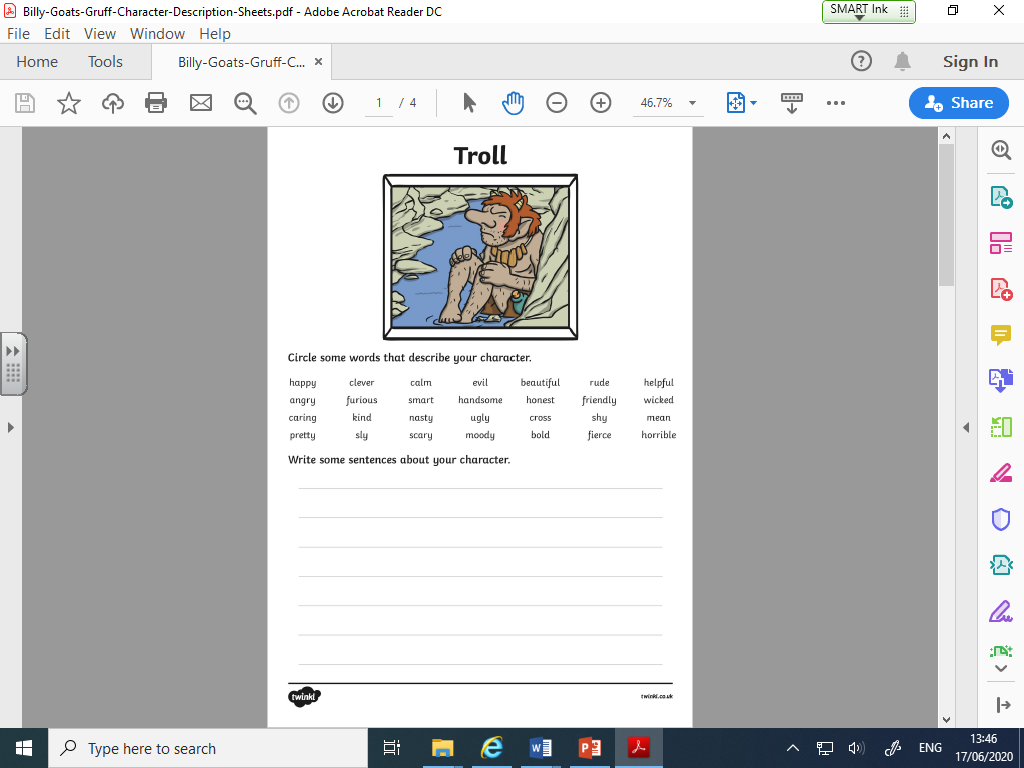 Thursday 25th June 2020L.O: To describe a character.Giraffes (supported) Label your troll with as many adjectives you can:Thursday 25th June 2020L.O: To describe a character.Elephants and MeerkatsLabel your troll with as many adjectives you can. Next right 3 sentences using some of your adjectives t describe the troll: